For questions 1 and 2, find the slope of the line passing through each pair of points. If the slope is undefined, write “undefined”. For questions 1 and 2, find the slope of the line passing through each pair of points. If the slope is undefined, write “undefined”. For questions 1 and 2, find the slope of the line passing through each pair of points. If the slope is undefined, write “undefined”. For questions 1 and 2, find the slope of the line passing through each pair of points. If the slope is undefined, write “undefined”. (-8, 7) and (5, -2)(5, 9) and (5, -3) (5, 9) and (5, -3) (5, 9) and (5, -3) Find the value of r so that the line through (-4, 3) and (4, -3) has a slope of Find the value of r so that the line through (4, 5) and (6, r) has a slope of Find the value of r so that the line through (4, 5) and (6, r) has a slope of Find the value of r so that the line through (4, 5) and (6, r) has a slope of In 1990, there were approximately 35,000 people in Lancaster.  Five years later, the population was 38,452.  Find the rate of change in the population. Write  in standard form.Write  in standard form.Write  in standard form.If an ostrich can run 15 kilometers in 15 minutes, how many kilometers can it run in an hour? Write the point-slope form of an equation of the line that has slope  and passes through (2, 1)Write the point-slope form of an equation of the line that has slope  and passes through (2, 1)Write the point-slope form of an equation of the line that has slope  and passes through (2, 1)Graph 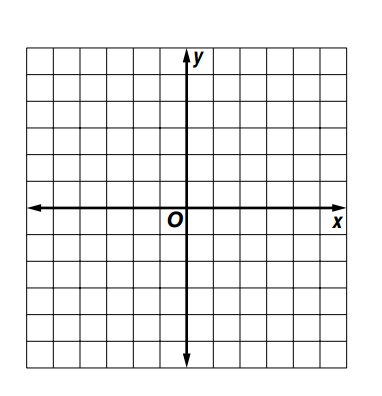 Graph a line whose x-intercept is 5 and whose slope is Graph a line whose x-intercept is 5 and whose slope is Graph a line whose x-intercept is 5 and whose slope is Write an equation in standard form of the line that passes through (2, -3) and (-3, 7).Write the point-slope form of the equation for the line that has x-intercept -3 and y-intercept -2.Write the point-slope form of the equation for the line that has x-intercept -3 and y-intercept -2.Write the point-slope form of the equation for the line that has x-intercept -3 and y-intercept -2.For questions 13 – 20, write an equation in slope-intercept form of the line satisfying the given conditions. For questions 13 – 20, write an equation in slope-intercept form of the line satisfying the given conditions. For questions 13 – 20, write an equation in slope-intercept form of the line satisfying the given conditions. For questions 13 – 20, write an equation in slope-intercept form of the line satisfying the given conditions. Has y-intercept -8 and slope 3Has y-intercept -8 and slope 3Has slope  and passes through (4, -1)Has slope  and passes through (4, -1)Passes through (-3, 7) and (2, 4)Passes through (-3, 7) and (2, 4)Is horizontal and passes through (-4, 6)Is horizontal and passes through (-4, 6)Is parallel to the y-axis and has an x-intercept of 3Is parallel to the y-axis and has an x-intercept of 3Is perpendicular to 4y = 3x – 8 and passes through (-12, 7)Is perpendicular to 4y = 3x – 8 and passes through (-12, 7)Is parallel to 3x – 5y = 7 and passes through   (0, -6)Is parallel to 3x – 5y = 7 and passes through   (0, -6)Is perpendicular to the y-axis and passes through (-2, 5)Is perpendicular to the y-axis and passes through (-2, 5)A rental Company charges $52.99 per day, including 200 free kilometers.  There is a charge of $0.12/km for additional kilometers.  Write a linear equation that models this situation.  A rental Company charges $52.99 per day, including 200 free kilometers.  There is a charge of $0.12/km for additional kilometers.  Write a linear equation that models this situation.  Write the slope intercept form of                        y + 3 = -0.5(x – 10)Write the slope intercept form of                        y + 3 = -0.5(x – 10)For questions 23 - 27, use the data in the table.For questions 23 - 27, use the data in the table.For questions 23 - 27, use the data in the table.For questions 23 - 27, use the data in the table.Make a scatter plot relating the verbal scores and the math scores. Make a scatter plot relating the verbal scores and the math scores. Make a scatter plot relating the verbal scores and the math scores. Does the scatter plot in question 21 show a positive, a negative, or no correlation? What does that relationship represent?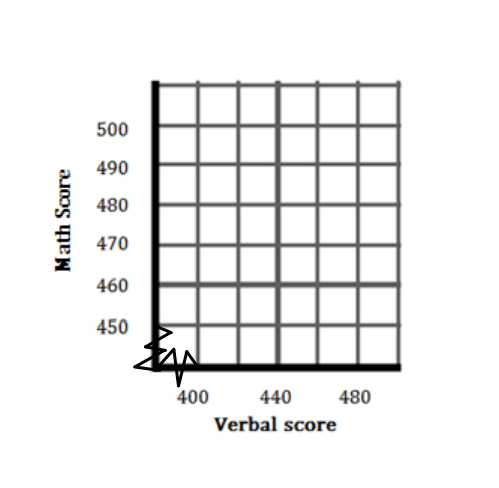 Write the equation for a line of best fit.Use the equation in #23 to predict the corresponding math score for a verbal score of 445.Use the equation in #23 to predict the corresponding math score for a verbal score of 445.Use the equation in #23 to predict the corresponding math score for a verbal score of 445.